WeihnachtsbastelnKlasse 4bJedes Jahr in der Vorweihnachtszeit gibt es in der 4b mit der Mithilfe von Eltern ein Weihnachtsbasteln. An verschiedenen Stationen werden unterschiedliche Bastelarbeiten angeboten. So wollen wir uns auf das bevorstehende Weihnachtsfest besinnlich vorbereiten.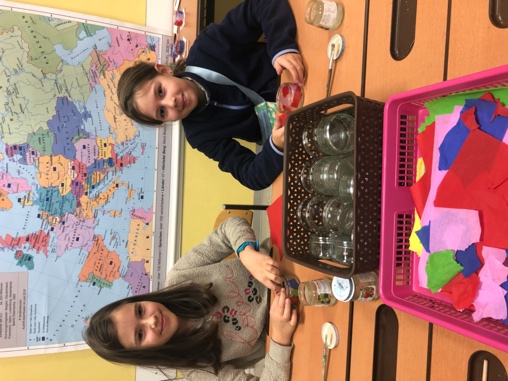 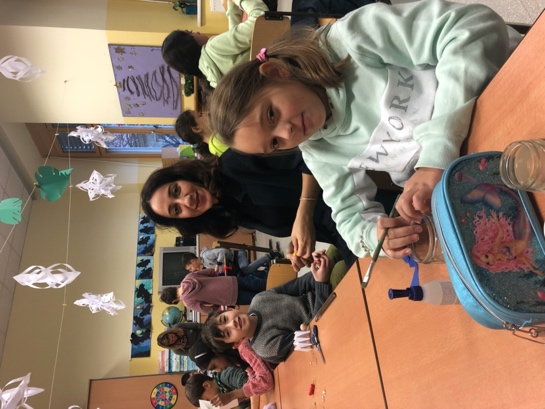 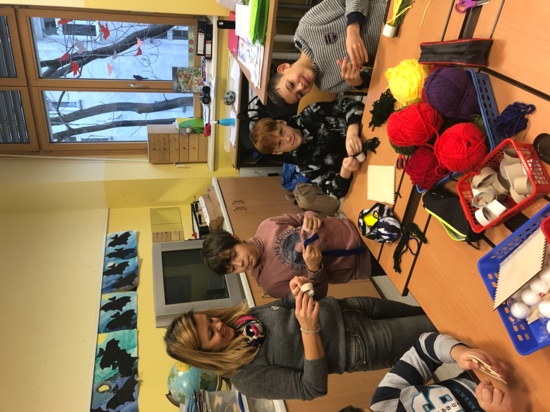 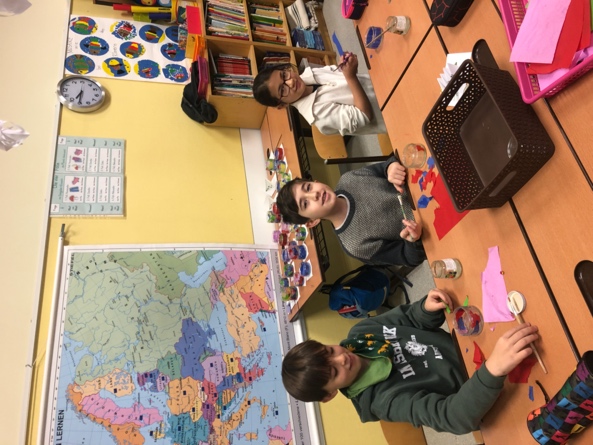 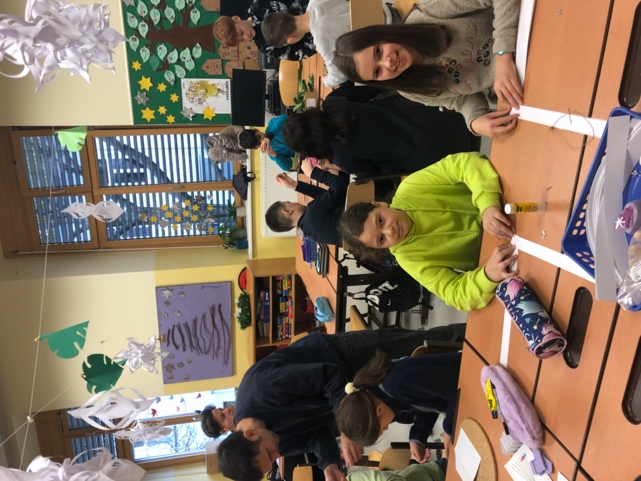 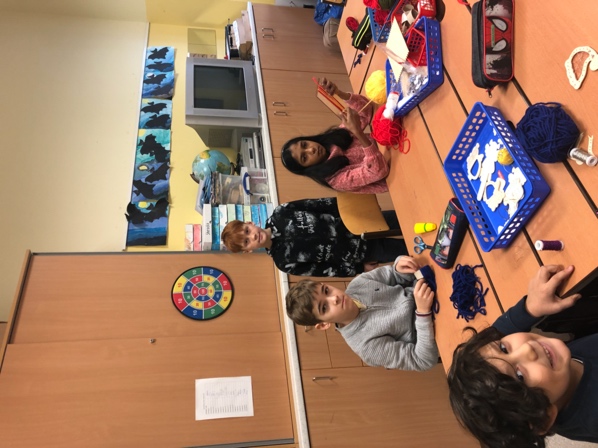 